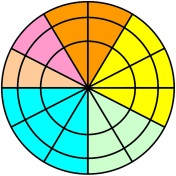 CARDWELL PRIMARY SCHOOLClass teacher KS1 & KS2JOB DESCRIPTIONKEY PURPOSE OF THE JOB To take responsibility for the education and welfare of a designated class of children in accordance with the current School Teachers’ Pay and Conditions document, having due regard to the requirements of the National Curriculum, LA and school policies. The Teachers’ Standards issued by the Department for Education specify that: Teachers make the education of their pupils their first concern Teachers are accountable for achieving the highest possible standards in work and conduct Teachers act with honesty and integrity Teachers have a strong subject knowledge Teachers keep their knowledge and skills as teachers up-to-date and are self-critical Teachers forge positive professional relationships Teachers work with parents in the best interests of their pupils MAIN ACTIVITIES To take responsibility for planning and implementing appropriate work programmes for all children in the designated class, within the framework of national and school policies. To maintain assessment records and report on pupils’ progress to senior staff and to parents and carers, in accordance with school policy. PARTICULAR RESPONSIBILITIES To promote Safeguarding of all children; follow all school procedures and practices regarding Child Protection To plan work for the class in accordance with national, LA and school curriculum policies and in co-operation with subject and phase leaders to ensure that the children experience a broad, balanced, relevant and stimulating curriculum. To ensure a close match between the learning experiences offered, and the individual needs of the children in the class; to give each child an opportunity to achieve to the maximum of their capability. To work closely with colleagues to undertake medium and short term planning and the implementation of agreed schemes of work. To assess children’s progress, maintain records and provide written reports to parents and carers in accordance with school policies. To make appropriate educational provision for children with SEN with support from the Inclusion Manager and EAL Co-ordinator.To ensure that the school’s aims and objectives in relation to the curriculum, equal opportunities and discipline are promoted in every day classroom organisation and practice.Where possible, to make sure that the majority of the children’s work is closely linked to first-hand practical experience. To create a secure, safe, happy and stimulating classroom environment, maintaining the highest standards of organisation, and behaviour management.To foster each child’s self-image and esteem and establish relationships which are based on ‘Mutual Respect’ the ethos of Cardwell.To arrange for resources, equipment and materials to be available in such a way that they are properly cared for, easily accessible and will encourage the children to become more responsible for their own learning. To communicate and consult with parents, carers and outside agencies, as necessary, about children’s progress and attainment. To liaise with support staff and other external bodies as required. To take responsibility for the management of other adults in the classroom and their impact.To take responsibility for continuous professional development.To undertake any other reasonable and relevant duties in accordance with the changing needs of the school. Governed by the National Agreement on Teachers’ Pay and Conditions, supplemented by local conditions as agreed by the governors. SPECIAL CONDITIONS OF SERVICE Because of the nature of the post, candidates are not entitled to withhold information regarding convictions by virtue of the Rehabilitation of Offenders Act 1974 (Exemptions) Order 1975 as amended. Candidates are required to give details of any convictions on their application form and are expected to disclose such information at the appointed interview. Because this post allows substantial access to children, candidates are required to comply with departmental procedures in relation to Police checks. If candidates are successful in their application, prior to taking up post, they will be required to give written permission to the Department to ascertain details from the Metropolitan Police regarding any convictions against them and, as appropriate the nature of such convictions. Equal Opportunity The post holder will be expected to carry out all duties in the context of and in compliance with the Council’s Equal Opportunities Policies. 